Acto de presentaciónA continuación, se acuerda, el lugar, fecha y hora en que tendrá lugar el acto de presentación de todos los aspirantes admitidos al concurso ante esta Comisión:Lugar:Fecha:Hora:El anterior acuerdo se hará público de acuerdo con lo establecido en las bases de la convocatoria. (ver modelo para publicación)Criterios para resolver el concursoSe acuerda también, determinar los siguientes criterios para resolver el concurso de acceso a esta plaza, que servirán de método de cuantificación del informe de cada miembro de esta comisión. Tales criterios se harán públicos a la conclusión de esta sesión. (ver modelo para publicación).CRITERIOS PARA RESOLVER EL CONCURSO:Medidas de adaptación a personas con discapacidadSe acuerda también, determinar que a la vista de los informes técnicos emitidos y de las propuestas de adaptación efectuadas, la comisión de acceso determinará las medidas de adaptación a las necesidades de las personas con discapacidad.Otros acuerdos o incidencias que se hacen constar (si los hubiere, en caso contrario cruzar el espacio en blanco con una línea oblicua).Constituida la comisión y adoptados los anteriores acuerdos, se levanta la sesión a las ______ horas por el/la Presidente/a de lo que, como Secretario/a, doy fe con el visto bueno del/de la Presidente/a.Añádanse más hojas anexas al acta si son necesarias, numerándolas y firmadas por Presidente/a y Secretario/a.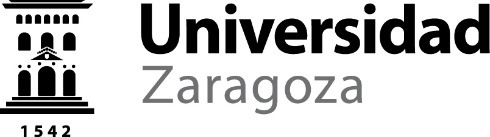 CONCURSO DE ACCESO APLAZAS DE LOS CUERPOS DE FUNCIONARIOS DOCENTES UNIVERSITARIOSACTA DE CONSTITUCIÓN DE LA COMISIÓN DE ACCESOÁREA DE CONOCIMIENTOÁREA DE CONOCIMIENTOÁREA DE CONOCIMIENTONº PLAZADOTACIONESDOTACIONESCATEGORÍAFECHA CONVOCATORIA BOEDEPARTAMENTODEPARTAMENTODEPARTAMENTOCENTROCENTROCENTROASISTENTES:Presidente/a:Vocales:Secretario/a:En________________, a _____ de _____________ de _____, siendo las____ horas, reunidos en____________(indicar lugar) los miembros de la comisión, citados al margen que han de juzgar el concurso de acceso a la plaza cuyos datos figuran en el encabezado, convocada por resolución del Rectorado de la Universidad de Zaragoza, proceden a la constitución de la comisión citada, en cumplimiento de lo dispuesto en las bases de la convocatoria del concurso.(Dejar constancia si concurre causa de abstención en algún miembro de la comisión de acuerdo a lo previsto en el art. 23.2 de la Ley 40/2015).En______________________, a _____ de _________de_______Vº Bº El Presidente/a:Fdo.: ____________________ Secretario/a:Fdo.: ____________________ 